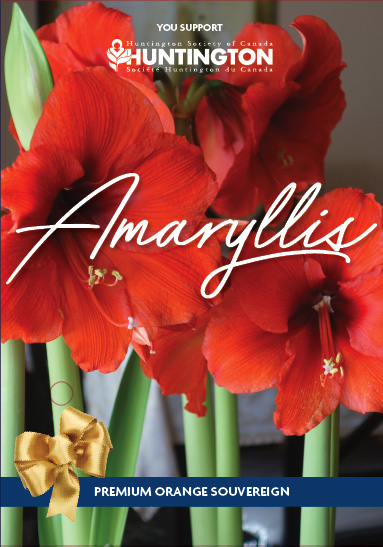 2018 Amaryllis Order SheetEvery fall, the Huntington Society of Canada sells Amaryllis bulbs to raise funds for programs for people living with Huntington disease (HD). The Amaryllis is a bright symbol of awareness for HD. The Amaryllis makes a beautiful gift for many occasions:Please support the 2018 Amaryllis Campaign. Your help inspires hope.Huntington disease is a genetic neurological disorder. About one in every 7,000 Canadians has HD, but one in every 1,000 is touched by HD whether at risk, as a caregiver, family member, or friend. The HD gene is dominant, which means that each child born to a parent with Huntington disease has a 50% chance of sharing the same fate.For more details contact:  	On behalf of the families affected by Huntington disease, thank you. Your support is deeply appreciated.Huntington Society of Canada151 Frederick St, Suite 400, Kitchener, Ontario N2H 2M21-800-998-7398 - amaryllis@huntingtonsociety.ca - www.inspirehope.caCharitable Registration Number 11896 5516 RR0001 	Holiday Parties	Employee or Customer Appreciation	Thank you to teachers	Friends, Co-workers or Family members	Housewarming	To brighten up a loved one’s roomYour Name (please print)Your Phone ## of Bulbs you wishto order $15 eachTotal Costof your orderPaidTotal CollectedTotal CollectedTotal CollectedTotal Collected$